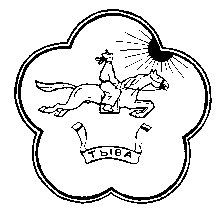 АГЕНТСТВО ПО ДЕЛАМ СЕМЬИ И ДЕТЕЙ РЕСПУБЛИКИ ТЫВА 
П Р И К А З ____ г. КызылВ связи с участившимися случаями выявления педикулеза, а также в целях профилактики возникновения и распространения заболевания, ПРИКАЗЫВАЮ:1. Утвердить прилагаемый алгоритм действий персонала детского оздоровительного учреждения при обнаружении у ребенка (детей) педикулеза.2. Организаторам лагерей - руководителям учреждений социальной помощи семье и детям:	усилить контроль над соблюдением санитарно-эпидемиологических требований к состоянию помещений и дезинфекционного режима;	провести с детьми и персоналом лагеря санитарно-просветительскую работу  по профилактике педикулеза;	разместить  информацию по профилактике педикулеза на медицинском стенде учреждения; 	организовать в учреждении плановые осмотры на наличие признаков  педикулеза у детей.	3. Консультанту (Серен Н.П.) ознакомить с настоящим приказом ответственных должностных лиц под роспись.4. Контроль за исполнением настоящего приказа возложить на директора ГБУ РТ «Ресцентр соцподдержки» О.Д. Куулар.Директор 										С.Х.Сенгии Утвержден приказом Агентства по делам семьи и детей РТот 1 февраля  2017 г. № 35-ОДАлгоритм действий персонала детского оздоровительного учреждения при обнаружении у ребенка (детей) педикулеза.Настоящий  алгоритм разработан в целях:- исключения возможных негативных переживаний у ребенка, связанных с заражением педикулезом;- определения тактичного и грамотного поведения персонала лагеря при  выявлении педикулеза у ребенка; - профилактики распространения в детских оздоровительных лагерях педикулеза и документальной фиксации случая (случаев) педикулеза.Осмотр детей на наличие педикулеза должен проводить медицинский работник лагеря в индивидуально отведенном помещении (медпункт, изолятор), в случае обнаружения которого он обязан: 1) сохранять спокойствие, здравомыслие и конфиденциальность, чтобы не вызвать у ребенка чувства стыда и вины за случившееся, исключения возможных негативных переживаний у ребенка. Поэтому не стоит паниковать, искать виноватых, а уж тем более ругать ребенка;2) провести  необходимые медицинские процедуры (очистка, обработка противопедикулезными средствами и т.д.);3) максимально корректно провести с ребенком профилактическую беседу «Что такое вши, откуда они появляются и как с ними бороться». 4) в течение 30 минут направить в Агентство по делам семьи и детей Республики Тыва письменное уведомление о каждом случае обнаружения педикулеза, с указанием ФИО и возраста ребенка, места проживания, о мерах, принятых руководством лагеря в отношении данного случая, и сведений о лечебном учреждении,  которым выдана медицинская справка ребенку о допуске в детское оздоровительное учреждение. Оригинал данной справки  должен быть приложен к информации. В случае обнаружения у ребенка педикулеза иным сотрудником лагеря, не являющимся медицинским работником, сотрудник лагеря обязан быть максимально корректным, соблюдать тактику поведения в соответствии с настоящим алгоритмом действий и незамедлительно передать ребенка медицинскому работнику лагеря для проведения дальнейших медицинских процедур.Вопрос об исключении ребенка из детского оздоровительного лагеря выносит медицинский работник лагеря в зависимости от степени тяжести заболевания. _________________________________________ от 1 февраля  2017 г.№ 35-ОДО проведении в детских оздоровительных лагерях профилактических мероприятий против педикулеза